Homework Week 9 – Due on Friday                                                            Name: ___________________“Perseverance is never forgetting where you came from, and always reminding yourself where you can go.”  - Bryce Kamagate                                   Monday:  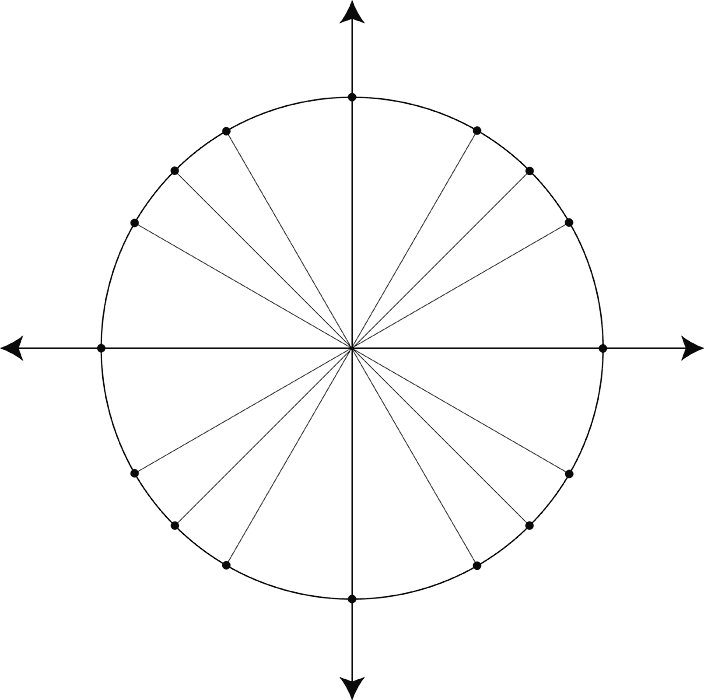 Identify the followingSin 90oCos 225ocos 45osin 60osin 270oSin 30o Convert the following degrees to radians45o1200330036001800Convert the following radians to degrees:Wednesday – Mixed ReviewSolve the following for the inverse of each function: